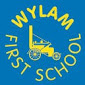 WYLAM FIRST SCHOOLVACANCY:  TEACHERContract Type:Fixed Term Contract (23 April 2019 to 17 July 2020)Working Pattern:Part time Hours:2 full days per week – Thursday and Friday (0.4 FTE) Salary:MPS (paid pro rata to part-time hours)Wylam First School is a successful and popular small, inclusive school set in a beautiful semi-rural location.  We have enthusiastic and friendly pupils, together with dedicated and hardworking staff and governors.  Further information about our school can be found on our website.  Our Governors are looking to appoint an enthusiastic and highly motivated Teacher to job-share in our Year 3 class from 23 April 2019.  The main duties of this role are set out in the Job Description available from this website.We are strongly committed to safeguarding and promoting the welfare of all children and young people and expect all staff to share this commitment.  An enhanced Disclosure and Barring Service (DBS) disclosure is required for this post.Informal discussions or visits to the school prior to interview are encouraged.  Please contact Angela Lough (Office Manager) to arrange a visit – telephone 01661 852771.
Application forms can be downloaded from this website and are also available from the school by telephoning the school office.  Completed applications should be returned directly to Wylam First School either by post or e-mail:Wylam First SchoolBell RoadWylamNorthumberland  NE41 8EHEmail  admin@wylam.northumberland.sch.ukClosing date:  12noon, Monday 25 February 2019Interview date:  Monday 4 March 2019